Zpráva o solventnosti a finanční situaci Solvency and Financial Condition Report (SFCR)za rok 2020společnosti Vitalitas pojišťovna, a.s.(dále jen „Pojišťovna“)Zpracoval:	Ing. Miroslav VacovskýDatum: 	19. 3. 20211. OBSAH2. ÚVOD A SHRNUTÍZpráva o solventnosti a finanční situaci je zpracována v souladu s nařízením Komise v přenesené pravomoci (EU) 2015/35 ze dne 10. října 2014, kterým se doplňuje směrnice Evropského parlamentu a Rady 2009/138/ES o přístupu k pojišťovací a zajišťovací činnosti a jejím výkonu a rovněž s Obecnými pokyny k oznamování a zveřejňování informací EIOPA-BoS-15/109. Tato zpráva je zveřejněna na webových stránkách Pojišťovny na adrese: http://www.vitalitas.cz/soubory-ke-stazeni/ .Návrh této zprávy byl předložen členům představenstva i dozorčí rady Pojišťovny k projednání v rámci jejich řádného zasedání dne 30. 3. 2021.2.1. ShrnutíČinnost Pojišťovny je zásadně ovlivněna pandemií koronaviru, kdy cestovní ruch a tedy i cestovní pojištění, které je stěžejním produktem Pojišťovny, patří mezi nejvíce zasažené oblasti ekonomiky. Pojišťovna se snaží negativní dopady minimalizovat růstem úrazového pojištění, využíváním státní podpory programu Antivirus a důsledným řízením nákladů. Díky silné kapitálové pozici Pojišťovny není ohrožena její business continuity ani závazky vůči klientům nebo obchodním partnerům.Vývoj je pečlivě sledován na bázi měsíčních výsledků upisování a tyto výsledky jsou předkládány jak do jednání orgánů Pojišťovny, tak jejímu jedinému akcionáři – OZP.V průběhu roku 2020 proběhly úspěšně zkoušky odborné způsobilosti sjednatelů pojištění dle požadavků definovaných zákonem č. 170/2018 Sb., o distribuci pojištění a zajištění, kterým se podařilo tyto zkoušky splnit ve 100 % případů.Pro Pojišťovnu je i nadále signifikantní averze vůči rizikům a její činnost je koncipována tak, aby všechna rizika, kterým je nebo může být vystavena, byla minimalizována. Této koncepci odpovídá nastavení obchodní i investiční strategie. Ve střednědobém horizontu je očekáváno postupné oživení cestovního ruchu, které bude pro Pojišťovnu zásadní pro návrat k ziskovosti srovnatelné s obdobími před pandemií.	3. ČINNOST A VÝSLEDKY3.1. Identifikace pojišťovnySídlo společnosti:				Korespondenční adresa (pracoviště Praha)	Vitalitas pojišťovna, a.s.			Vitalitas pojišťovna, a.s.Tusarova 1152/36				Zelený pruh 95/97	Praha 7 – Holešovice 				Praha 4 – Braník	170 00						140 00	IČO: 257 10 966	www.vitalitas.czOrgán dohledu:	Česká národní banka	Na Příkopě 28	Praha 1 – Nové Město	110 00	www.cnb.cz	kontaktní osoba: 	Ing. Kateřina Nejtková Statutární auditor (povinný audit účetní závěrky za rok 2020): 	MG Credit s.r.o.	Růžová 195	Zlín 4 - Louky 	PSČ 100 00	www.mgcredit.czOrgánem dohledu odpovědným za finanční dohled nad Pojišťovnou je Česká národní banka. Povinný audit účetní závěrky za rok 2020 je proveden externím auditorem - společností MG Credit, s.r.o.3.2. Struktura skupinyPojišťovna je součástí finanční skupiny, kdy jediným akcionářem a vlastníkem nejen Pojišťovny, ale celé skupiny, je Oborová zdravotní pojišťovna zaměstnanců bank, pojišťoven a stavebnictví (dále jen „OZP“). Podíl OZP na hlasovacích právech činí 100%, podíl na základním kapitálu je rovněž 100%. Nejvyšším orgánem jediného akcionáře je valná hromada, výkonem této funkce je pověřen generální ředitel OZP.OZP je s Pojišťovnou propojena formou zastoupení ve statutárních orgánech, konkrétně má jednoho člena v představenstvu a dva členy z tříčlenné dozorčí rady. Identifikační údaje jediného akcionáře:	Oborová zdravotní pojišťovna zaměstnanců bank, pojišťoven a stavebnictví	Roškotova 1225/1	Praha 4 – Braník	140 00	IČO: 471 14 321Pojišťovna nemá žádnou účast v dceřiných nebo přidružených společnostech.   Na obrázku č. 1 je vyznačena organizační struktura společností ovládaných OZP, včetně pozice Pojišťovny.Obr. č. 1 – Organizační struktura ovládajících a ovládaných osob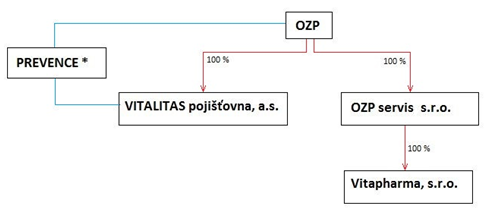 Stav k 31.12.2020* PREVENCE – Zájmové sdružení právnických osob		3.3. Činnost pojišťovny v roce 2020Pojišťovna prováděla v hodnoceném období roku 2020 pojišťovací činnost dle uděleného povolení v odvětvích neživotního pojištění podle přílohy 1, části B, zákona č. 277/2009 Sb., o pojišťovnictví. V souladu s uvedeným zákonem se jedná o:odvětví č. 1 		– Úrazové pojištění;odvětví č. 2 		– Pojištění nemoci;odvětví č. 18 	– Pojištění pomoci osobám v nouzi během cestování nebo pobytu mimo místa svého bydliště, včetně pojištění finančních ztrát bezprostředně souvisejících s cestováním.Zároveň provádí Pojišťovna pojišťovací činnost v souladu s § 3, odst. 1, písm. f zákona č. 277/2009 Sb., o pojišťovnictví. Především se pak jedná o činnost zprostředkovatelskou, poradenskou a šetření pojistných událostí.Pojišťovna v roce 2020 nabízela klientům komplexní portfolio produktů z pojistného odvětví neživotní pojištění / pojištění osob, které je dlouhodobě stabilní. Cílovou skupinou Pojišťovny jsou pak fyzické a právnické osoby, zejména pak pojištěnci partnerských zdravotních pojišťoven (OZP a ZPŠ). Činnost Pojišťovny je vyvíjena pouze na území České republiky.3.4. Výsledky Pojišťovny za rok 2020 v oblasti upisování a očekávání pro rok 2021Činnost a výsledky Pojišťovny v roce 2020 byly zásadně ovlivněny pandemií koronaviru. Dopady pandemie a opatření zaváděná v boji s ní zasáhla téměř celou ekonomiku a cestovní ruch patří k jedněm z nejvíce zasažených odvětví, stejně jako cestovní pojištění.Dopady pandemie přiměly Pojišťovnu k aktualizaci plánu pro rok 2020. Tato aktualizace byla schválena na jednání představenstva v září 2020.Základní cíle pro oblast hospodaření Pojišťovny v roce 2020 dle aktualizovaného plánu hospodaření jsou popsány v tabulce č. 1, kde jsou porovnávány souhrnné roční výsledky za rok 2020 s plánovanými výsledky a také s předchozím obdobím. Zároveň je v posledním sloupci uvedený index porovnání dosažených výsledků s výsledky v předchozím období.Tab. č. 1 – Výsledky za rok 2020Celkové hrubé předepsané pojistné zaznamenalo pokles o 53 %. Tento pokles byl způsoben dopady pandemie na omezení cestovního ruchu a tím způsobeným propadem cestovního pojištění, které zaznamenalo propad o 60 % proti roku 2019. Úrazové pojištění proti předchozímu roku vzrostlo o 8 %. Komerční zdravotní pojištění je již pouze okrajovým produktem bez velkého významu. Celkové výnosy byly ve srovnání s rokem 2019 nižší o 36 %.Celkový vývoj ziskovosti Pojišťovny od roku 2015 je zobrazen v tab. č. 2:Tab. č. 2 – Zisk po zdanění za období od r. 2015 do r. 2020Podíl cestovního pojištění poklesl ze zhruba 91 % v roce 2019 na 79 % ve sledovaném období. Podíl úrazového pojištění vzrostl z přibližně 9 % na 21 %. Detail produktového mixu je zobrazen v grafu č. 1. Komerční zdravotní pojištění je přibližně na stejných hodnotách jako v roce 2019 a jeho podíl činí zhruba 0,15 %.Graf č. 1 – Produktový mix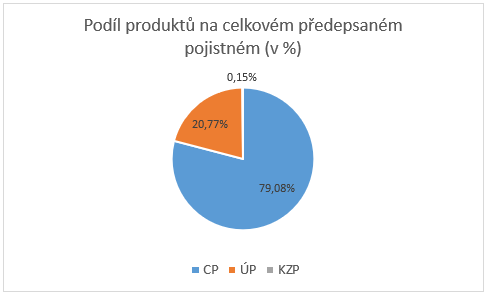 Pro rok 2021 byl jediným akcionářem schválen plán hospodaření, který je zobrazený v následující tabulce č. 3. Plán byl vytvářen s vědomím značné nejistoty vývoje s ohledem na stále probíhající pandemii. Dle zkušenosti z roku 2020 se pro Pojišťovnu jeví jako rozhodující vývoj v cestovním pojištění v období od června do září, tedy období letních dovolených. Toto období tvořilo v roce 2019 zhruba 51 % celkového předepsaného pojistného. I v minulém roce, přes významný pokles cestovního pojištění, tvořil tento podíl cca 46 %.Tab. č. 3 – Plán hospodaření Pojišťovny pro rok 2021V následujícím období Pojišťovna neplánuje rozšíření nabízených pojistných produktů a nadále očekává, že nosným produktem bude cestovní pojištění a doplňujícími produkty pak dětské úrazové pojištění a pojištění hospitalizace.Pojišťovna pokračuje v plnění strategického rámce svých aktivit:   • 	mise - uspokojování potřeb a požadavků klientů v oblasti neživotního pojištění / pojištění osob, s využitím synergických efektů spolupráce s OZP; • 	vize - budování moderní komerční pojišťovny, pro kterou je charakteristická vysoká flexibilita, procesní orientace a řízení, štíhlá infrastruktura;• 	obchodní strategie – nabízet cílovým klientům moderní portfolio produktů, které je průběžně optimalizováno podle jejich potřeb a požadavků.3.5. Výsledky Pojišťovny za rok 2020 v oblasti investicInvestiční činnost ve sledovaném období respektovala investiční strategii vymezenou interní směrnicí. Rozhodování o investicích je v kompetenci představenstva, které činí rozhodnutí na základě doporučení dozorčí rady. Tato rozhodnutí musí být v souladu se zvolenou investiční strategií a za využití stanovených finančních instrumentů.V průběhu roku 2020 bylo řešeno finanční umístění investic v celkové výši 139 500 000,- Kč. Představenstvo rozhodlo postupně o finančním umístění ve formě termínovaných a jim podobných vkladů. Hlavním kritériem výběru finanční instituce byla stabilita, transparentnost a minimalizace rizik. Podobná konzervativní strategie investování bude uplatňována i ve střednědobém horizontu.Během roku 2020 činily celkové náklady na finanční umístění 429 tis. Kč. Největší podíl na těchto nákladech mělo rozpouštění nákladů na dluhopisy, tedy průběžné rozpouštění rozdílu mezi pořizovací a jmenovitou hodnotou. Výnosy na zmiňovaných používaných finančních instrumentech činily v roce 2020 celkem 2 764 tis. Kč. Největší podíl na této částce mají termínované vklady (2 329 tis. Kč), zbylá část jsou výnosy z dluhopisů (435 tis. Kč).Pojišťovna si uvědomuje, že současná konzervativní investiční strategie přináší velmi omezené možnosti výnosů, nicméně před výnosy upřednostňuje bezpečnost investic a minimalizaci rizik spojených s investiční činností3.6. ZajištěníZcela zásadní technika z pohledu minimalizace rizik je pro Pojišťovnu zajištění. Jako zajišťovna je využívána společnost General Reinsurance AG, která má vynikající rating hned od tří agentur. Konkrétně od Standard & Poor´s obdržela rating AA+, od Moody´s hodnocení Aa1 a od agentury A.M.Best má rating A++. Pojišťovna spolupracuje s touto zajišťovnou již od svého založení od roku 2003 a po celou dobu je spolupráce na principu ročních zajistných smluv.Vývoj pojistných událostí během sledovaného období, kdy sice pojistné události ze sledovaného období nebyly vysoké, ale došlo k plnění ve spojitosti se škodami z předchozích let, které bylo na vrub zajistitele, způsobil, že Pojišťovně stoupla zajistná sazba.4. ŘÍDÍCÍ A KONTROLNÍ SYSTÉM4.1. Hlavní orgány Vitalitas pojišťovny, a.s.Statutárním orgánem Pojišťovny je představenstvo, kontrolním orgánem je dozorčí rada. Oba orgány jsou tříčlenné. Jejich složení k 31. 12. 2020 je popsáno dále v této kapitole.PředstavenstvoIng. Ladislav Friedrich, CSc. funkce:		předseda představenstvave funkci od:	20. 2. 2016 (člen představenstva od 9.2.2016)vzdělání:	vysokoškolskézkušenosti:	Prezident SZP ČRGenerální ředitel OZPMgr. Lenka Novotná funkce:		místopředseda představenstvave funkci od:	7. 8. 2019 (člen představenstva od 16. 8. 2011)vzdělání:	vysokoškolskézkušenosti:	Vedoucí právního odboru v OZPTajemnice náměstka pro zdravotní pojištění MZČRPhDr. Miloslava Lukešová funkce:		členka představenstvave funkci od:	1. 7. 2019vzdělání:	vysokoškolskézkušenosti:	Obchodní ředitelka OZP		Ředitelka pobočky OZPBěhem reportovaného období nedošlo k žádné změně. Dozorčí radaIng. Miroslav Žiškafunkce:		předseda dozorčí radyve funkci od:	10.12.2008vzdělání:	vysokoškolskézkušenosti:	Regionální corporate manager pro Moravu v PPF Banka, a.s.	Regionální manager pro střední a severní Moravu v Raiffeisenbank, a.s.Ing. Daniel Ballek, MBA funkce:		místopředseda dozorčí radyve funkci od:	1.7.2018vzdělání:	vysokoškolskézkušenosti:	Finanční ředitel v OZP		Vedoucí ekonomicko-provozního oddělení pobočky Praha v ZPMVČRJUDr. Veronika Vycpálkováfunkce:		člen dozorčí radyve funkci od:	12. 1. 2019vzdělání:	vysokoškolskézkušenosti:	Vedoucí odboru správy majetku a majetkových účastí v OZPBěhem reportovaného období nedošlo k žádné změně. 4.2. Informace o řídícím a kontrolním systémuObr. č. 2 – Organigram Vitalitas k 31.12.2020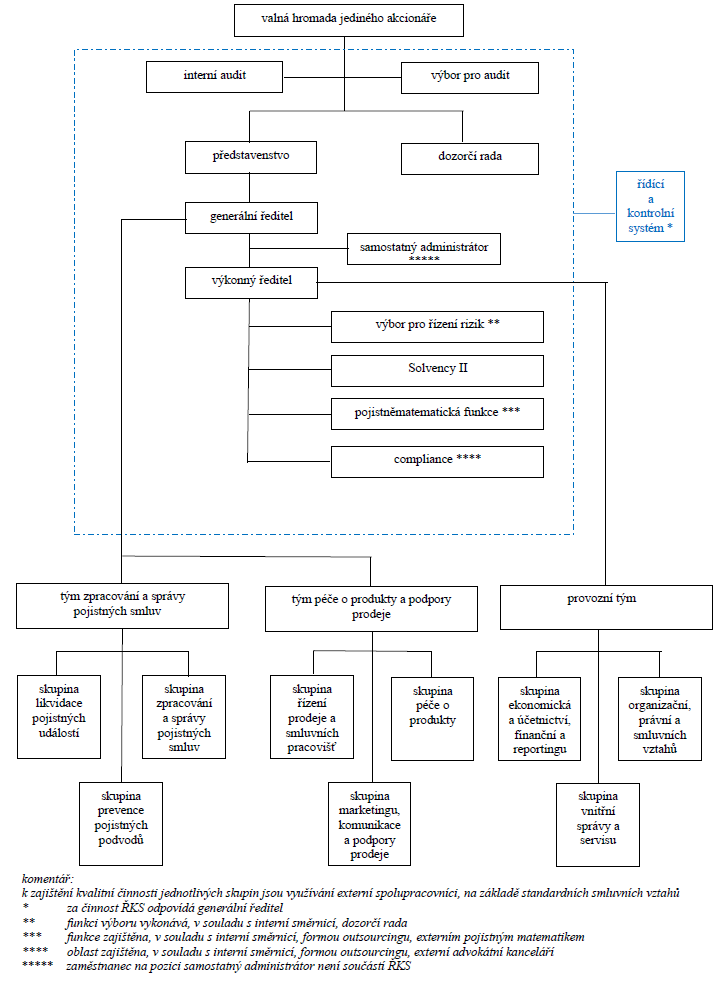 Počet kmenových zaměstnanců (přepočtený) k 31.12.2020:  9,57           Na obrázku č. 2 je zobrazena organizační struktura k 31.12.2020. Organizační struktura Pojišťovny je postavena tak, aby vyhovovala úzké specializované produktové nabídce. Pojišťovna je sestavena jako organizace s velmi štíhlou infrastrukturou využívající outsourcing v oblastech, kde by držení vlastních pracovníků nebylo ekonomicky výhodné.Úlohu vrcholové úrovně managementu plní v Pojišťovně její představenstvo, které činí základní strategická rozhodnutí ovlivňující střednědobou strategii. Generální ředitel je částečně zapojen do úloh strategického rozhodování, plní však i úlohu střední úrovně řízení, tedy rozhodnutí taktická v krátkodobém horizontu do 1 roku. Základní úroveň řízení, tzv. management první linie, tvoří vedoucí jednotlivých týmů, tedy týmu zpracování a správy pojistných smluv, provozního týmu a týmu péče o produkty a podpory prodeje.Součástí nezávislého řídícího a kontrolního systému (dále jen „ŘKS“), která plní podpůrnou funkci při rozhodování střední a vrcholové úrovně managementu, jsou i zaměstnanci Pojišťovny na pozici interního auditora a zároveň externí pojistný matematik. Pro speciální případy je rovněž využívána externí právní kancelář, která však nenese funkci compliance, která je zajišťována členkou představenstva. Organizační struktura zohledňuje skutečnost, že Pojišťovna je prioritně zaměřena na plnění a uspokojování potřeb klientů partnerských zdravotních pojišťoven. Tato priorita umožňuje držet úzkou organizační strukturu, bez nutnosti specializovaných pozic zaměřených např. na marketing nebo investiční činnost.  Pojišťovna si uvědomuje, že úzká organizační struktura s sebou nese určitá rizika, především personálního charakteru. Z tohoto důvodu je hojně využíván outsourcing.ŘKS je vymezen interním směrnicí, konkrétně Odborným pokynem č. 19 – „Odborný pokyn pro zajištění činnosti nezávislého řídícího a kontrolního systému“. Vzhledem ke štíhlé organizační struktuře a malému počtu kmenových zaměstnanců představuje pro Pojišťovnu velkou výzvu minimalizace vzniku střetu zájmů. Tato oblast je řešena v souladu s vymezením kompetencí členů statutárních orgánů. Střet zájmů jednotlivých členů statutárních orgánů je vyřešen oddělením jejich odměn od výsledků hospodaření Pojišťovny, čímž je zajištěno, aby jejich rozhodnutí nezhoršila rizikový profil Pojišťovny. Zároveň předseda představenstva Pojišťovny je držitelem klíčové funkce řízení rizik a posuzuje tak přijímaná rozhodnutí především z pohledu řízení rizik a s cílem udržení velmi konzervativní strategie řízení rizik.Výbor pro audit       RNDr. Lubomír Netolický	předseda Výboru pro audit od 9. 2. 2016Ing. Jan Babický	místopředseda Výboru pro audit od 9. 12. 2019 (člen od 1. 7. 2019)Ing. Věra Skalská	členka Výboru pro audit od 9. 2. 20164.3. Klíčové funkce v PojišťovněV organizační struktuře nejsou individuálně zobrazeny klíčové funkce. Mezi klíčové funkce dle pravidel Solvency II patří funkce řízení rizik, compliance funkce, pojistněmatematická funkce a funkce interního auditu. Zároveň je v případě Pojišťovny považována za klíčovou funkci také pozice generálního a výkonného ředitele. Vzhledem k malému počtu kmenových zaměstnanců je i pro jednu z klíčových funkcí, pojistněmatematickou funkci, využíván outsourcing.Za funkci řízení rizik je zodpovědný předseda představenstva Ing. Ladislav Friedrich, CSc. Běžnou činností jsou pověřeni vybraní zaměstnanci Pojišťovny, kteří připravují relevantní informace a podklady k rozhodnutí. Zároveň je v zásadních otázkách vyžadováno vyjádření výboru pro řízení rizik, jehož funkci zajišťuje dozorčí rada. Mezi výborem pro řízení rizik a funkcí řízení rizik je zajištěna intenzivní spolupráce a výměna informací.Zodpovědnost za funkci compliance je na člence představenstva Mgr. Lence Novotné. Pro plnění těchto funkcí jsou v případě potřeby k dispozici další zaměstnanci Pojišťovny, resp. i externí právní kancelář v případě compliance funkce. Hlavní náplní funkce compliance je zajišťování souladu s legislativními požadavky a kontrola smluvních ujednání podepisovaných zástupci představenstva ve jménu Pojišťovny. Funkce interního auditu byla ve sledovaném období zajišťována Ing. Petrou Paulusovou. Funkce interního auditu se během reportovaného období řídila plánem auditu pro rok 2020, který byl schválen vedením Pojišťovny a Výborem pro auditZásady uplatňované v oblasti interního auditu jsou popsány v interních předpisech Manuál interního auditu a Statut interního auditu, které byly schváleny jak vedením Pojišťovny, tak Výborem pro audit. Mezi hlavní zásady, kterými se interní audit řídí, jsou objektivita, důvěrnost a kompetentnost.V průběhu roku 2020 byly provedeny tři hlavní auditní zakázky:Audit zpracování a likvidace pojistných událostíAudit řídícího a kontrolního systémuAudit aktualizace interní předpisové základny.Pojistněmatematická funkce je outsourcována, externím pojistným matematikem je Mgr. Jan Hora, se kterým Pojišťovna spolupracuje již od svého založení od roku 2003. Základním úkolem pojistněmatematické funkce je stanovení technických rezerv, které jsou počítány čtvrtletně. Zároveň kvantifikuje solventnostní kapitálový požadavek podle pravidel Solvency II a podílí se na vývoji nových připojištění. Jeho vyjádření jsou vyžadována při každé modifikaci stávajících pojistných produktů. Provádí rovněž minimálně jednou ročně zhodnocení dostatečnosti výše technických rezerv formou run-off analýzy a hodnocení dostatečnosti rezerv. 4.4. Odměňování v PojišťovněOdměňování se v Pojišťovně řídí Odborným pokynem č. 26 - Koncepce odměňování. Politika odměňování musí být nastavena tak, aby byla v souladu s cíli Pojišťovny, podporovala její strategii, byla v souladu s mechanismy řízení rizik a dlouhodobými zájmy Pojišťovny a motivovala zaměstnance k dosahování vytyčených cílů. U řadových zaměstnanců jsou odměny stanoveny smluvně, především dle náročnosti a odpovědnosti na dané pozici. Pohyblivá složka mzdy je tvořena především mimořádnými odměnami. Pozice vedoucího jednotlivých týmů má rovněž jako složku platu osobní ohodnocení na základě hodnocení výkonnosti nadřízeným. Tento postup zajišťuje, aby výše jejich odměny nepodporovala nadměrné podstupování rizik.   Skupiny mzdových zařazení v podmínkách Pojišťovny jsou popsány níže: a)	referenti, kteří zajišťují standardní pracovní postupy a činnosti Pojišťovnyb)	vedoucí zaměstnanci jsou vedoucí týmů Pojišťovny, a to vedoucí týmu zpracování a správy pojistných smluv, vedoucí týmu péče o produkty a podpory prodeje a vedoucí provozního týmuc)	management Pojišťovny tvoří generální a výkonný ředitel.Pro členy statutárních orgánů (představenstvo a dozorčí rada) je smluvně stanovená výše odměny, schválená jediným akcionářem. Výše odměny není navázána na hospodářský výsledek a splnění stanoveného plánu hospodaření pro konkrétní rok a její finální výše je schvalována jediným akcionářem. Odměna členům statutárních orgánů je složena z fixní částky a dále z ročního bonusu.Výbor pro audit je odměňován dle smlouvy pevně stanovenou částkou bez návaznosti na hospodářský výsledek.Celá oblast odměňování v Pojišťovně se vyznačuje absencí výkonové složky odměn navázané na oblast upisování a investování, a to jak u zaměstnanců, tak u členů statutárních orgánů. Vzhledem k malému počtu kmenových zaměstnanců se jeví jako vhodnější jejich odměňování na základě osobního ohodnocení, stanoveného na základě objektivních důvodů. U statutárních orgánů je část odměny stanovena pevně a část je určena jediným akcionářem po jeho zhodnocení výsledku hospodaření. Tímto postupem je zaručeno, aby odměňování nepodporovalo nadměrné podstupování rizik motivované odměnou.Bez jakékoliv návaznosti na hospodářský výsledek je nastaveno odměňování i pro klíčové funkce interního auditu a pojistněmatematickou funkci.Generální ředitel Pojišťovny má odměnu složenou rovněž z fixní a bonusové složky. Roční bonusová složka odměny generálního ředitele je konstruována na základě vazby na splnění stanovených osobních úkolů. 4.5. Informace o outsourcinguVzhledem k nemožnosti a ekonomické nevýhodnosti zajištění všech klíčových funkcí zaměstnanci Pojišťovny je outsourcován i výkon jedné z klíčových funkcí, a to pojistněmatematické funkce, jež je zajišťována externím pojistným matematikem. Dohled je zajišťován kontrolou výpočtu technických rezerv dodaného pojistným matematikem, kterou provádí výkonný ředitel.Další oblastí, ve kterých je využíván outsourcing, nejsou považované za klíčové, přesto Pojišťovna dává přednost spolupráci s dlouhodobými a ověřenými partnery, což napomáhá minimalizaci rizik plynoucích z využívání outsourcingu.4.6. Požadavky na způsobilost a bezúhonnostPožadavky na způsobilost a bezúhonnost jsou řešeny v případě změny na pozici osoby s klíčovou funkcí. Jmenování členů statutárních orgánů je plně v pravomoci jediného akcionáře a reflektuje požadavek na odbornou způsobilost nového člena, která je prokazována profesním životopisem a dokladem o nejvyšším dosaženém vzdělání.Požadavky na způsobilost a bezúhonnost jsou specifikovány samostatnou interní směrnicí. U členů statutárních orgánů jmenovaných jediným akcionářem hodnotí způsobilost a bezúhonnost příslušný statutární orgán sám. Na pozici generálního ředitele jsou požadavky hodnoceny představenstvem. Pozice výkonného ředitele je z pohledu způsobilosti a bezúhonnosti hodnocena generálním ředitelem, který má pravomoc i v přijímání řadových zaměstnanců.5. RIZIKOVÝ PROFIL5.1. Rizikový profilPojišťovna nastavením své obchodní strategie, specializovanou produktovou nabídkou a velmi konzervativní investiční strategií naplňuje svůj záměr udržet si konzervativní rizikový profil. Nastavení uvedených prvků přispívá k vyhnutí se, anebo minimalizaci rizik s nimi spojených.Obchodní strategie stanovující targeting na klienty partnerských zdravotních pojišťoven přispívá k minimalizaci rizik spojených se získáváním a udržením klientů. Příspěvky partnerských zdravotních pojišťoven jejich klientům umožňují Pojišťovně držet si konkurenční výhodu. Úzká produktová nabídka zase přispívá k minimalizaci upisovacích rizik. Například riziko storen u cestovního pojištění je zcela minimální, jelikož pojistná smlouva je platná až po připsání pojistného na účet Pojišťovny. Konzervativní investiční strategie, stanovující jako možné finanční umístění pouze české státní dluhopisy a termínované vklady, zase přispívá k minimalizaci především kreditního rizika. Hlavním rizikem, které je tak v podmínkách Pojišťovny v rámci investiční strategie řízeno, je riziko koncentrace. Zároveň díky absenci jakéhokoliv druhu výnosového pojištění není vyvíjen tlak na výši zhodnocení finančních investic. To umožňuje diverzifikaci finančního umístění mezi konzervativní nástroje finančního trhu s důrazem především na co nejnižší rizikovost.Tímto přístupem v uvedených oblastech tak Pojišťovna minimalizuje naprostou většinu rizik spojených s hlavními prováděnými činnostmi a umožňuje se tak zaměřit na činnosti provozního charakteru a zkvalitňování zákaznických služeb.Z výše uvedeného rovněž plyne zaměření Pojišťovny v oblasti řízení rizik především na rizika operační a další rizika mimo I. pilíř, která jsou popsána v katalogu rizik, který byl součástí Zprávy ORSA za rok 2020.Základními principy, uplatňovanými v Pojišťovně při řízení rizik, jsou:Identifikace rizik;Hodnocení rizik;Monitorování rizik.Tento proces, jako součást procesu ORSA v Pojišťovně, přispívá k předcházení rizikům a k vytváření postupů a procesů, které minimalizují možný výskyt nových rizik. Zároveň je tento proces podrobněji popsán ve Zprávě ORSA za rok 2020. Všechny tři fáze procesu ORSA jsou začleněny do rozhodování v Pojišťovně v oblastech, které mají vliv na rizikovou expozici Pojišťovny a jsou provedeny v rámci každé uvažované změny, která by mohla mít vliv na změnu v rizikovém profilu Pojišťovny. Samotný proces vlastního posouzení rizik je prováděn minimálně jednou ročně při aktualizaci katalogu rizik. Hodnocení solventnosti je prováděno čtvrtletně na základě poměru použitelného kapitálu ke splnění MCR a samotné výše MCR, které je na úrovni legislativou stanovené absolutní dolní meze.6. OCEŇOVÁNÍ PRO ÚČELY SOLVENTNOSTIOceňování aktiv a závazků, stejně tak jako výpočet technických rezerv je dlouhodobě neměnný a v čase stálý. V průběhu sledovaného období nebyly v metodikách a postupech oceňování provedeny žádné změny a ty se tak dále řídí podle pravidel interních předpisů.6.1. AktivaPojišťovna má aktiva v celkové výši 181 091 tis. Kč. Oceňování aktiv pro účetní závěrku i pro účely Solvency II je upraveno interním odborným pokynem. Základní principy jsou zobrazeny v tabulce č. 4.Tab. č. 4 – Přehled ocenění jednotlivých vyskytujících se složek aktivVzhledem ke složení aktiv Pojišťovny, je jejich oceňování, s výjimkou oceňování pohledávek, shodné s oceněním využitým v rámci účetnictví Pojišťovny. Pohledávky jsou, v souladu s interním odborným pokynem, oceňovány podle doby, jak dlouho jsou po splatnosti. Princip ocenění pohledávek po splatnosti je zobrazen v tabulce č. 5. Tento princip byl součástí ověření statutárním auditorem.Tab. č. 5 – Snížení ocenění pohledávek po splatnosti6.2. Technické rezervy a riziková přirážkaTechnické rezervy jsou počítány externím pojistným matematikem, který je zodpovědný za jejich správný výpočet.Rezerva na pojistná plnění představuje souhrn finančních prostředků, které odpovídají předpokládanému (budoucímu) pojistnému plnění za již vzniklé škody. Je ji možno rozdělit na tři základní části:rezerva na náklady, které nejsou přímo pojistným plněním, avšak souvisejí s ním a nebylo by možné bez jejich vynaložení pojistné plnění vyplatit – jedná se například o cenu znaleckých posudků, které se v některých případech musejí vypracovat, odměny externím spolupracovníkům a podobně. Tato rezerva se zpravidla vytváří expertním odhadem jako procento z těch nákladů, které směřují přímo ke klientovi;rezerva na pojistné plnění z pojistných událostí, které již byly pojišťovně nahlášeny, avšak dosud nebyly zlikvidovány, případně byly zlikvidovány pouze částečně. Tyto rezervy zahrnují především finanční prostředky příslušející nedávným škodám, které z časových důvodů nebylo možno řádně zpracovat, nebo škodám legislativně komplikovaným, kdy je například pojistná událost tak složitá, že je obtížné stanovit odpovídající výši pojistného plnění nebo kdy pojistná událost vyžaduje časovou prodlevu, po níž se teprve ukáže, vznikne-li nárok na pojistné plnění (typicky trvalé následky úrazu). V některých případech může též dojít ke zdržení pojistného plnění a tedy k tvorbě této rezervy z důvodu podezření z pojistného podvodu. Tato rezerva se stanovuje buď na základě expertního odhadu a osobní úvahy likvidátora (například náklady odpovídající době hospitalizace), nebo definovanými pravidly (například plnění v případě smrti úrazem);rezerva na pojistné plnění z pojistných událostí, které sice již vznikly, avšak pojišťovně nebyly nahlášeny. Prodleva mezi vznikem a nahlášením pojistné události je typická pro ty pojistné události v neživotním pojištění, kdy škodu nejprve uhradí klient a teprve následně se obrací na pojistitele (kupříkladu se může jednat o ztrátu či krádež nějakého předmětu či zavazadel: klient tuto skutečnost oficiálně zaprotokoluje, ztracené věci si nahradí z vlastních zdrojů a na pojišťovnu se obrací až po návratu z dovolené). Výše této rezervy je počítána statistickým způsobem, kdy zásadní roli hraje minulá zkušenost právě s prodlevou mezi vznikem a hlášením pojistné události. Rezerva musí být počítána portfoliově (tedy nikoli na každou jednu pojistnou smlouvu), avšak často je třeba portfolio segmentovat, neboť různá rizika mohou mít různé typické prodlevy.Pravidelně dochází k vyhodnocování postačitelnosti těchto rezerv, a to run-off analýzou. Dále se též provádí porovnání předpokládaného škodného procenta se skutečným. Pojistitel musí mít v každém okamžiku dostatečné množství kapitálu, kterým kryje rezervy (na pojistná plnění). Umístění tohoto kapitálu je regulováno legislativně, obecně lze říci, že pojišťovna musí investovat uvážlivě do méně rizikových nástrojů finančního trhu.Rezervy na pojistná plnění mohou být plně na vrub pojišťovny, nebo jejich část může jít za zajistitelem; v tomto případě se rozlišuje mezi hrubou výší rezerv (vše) a čistou výší rezerv (část jdoucí na vrub pojišťovny). Přestože jsou v účetnictví pojišťovny vedeny rezervy v hrubé výši, má pojišťovna pro účely krytí technických rezerv možnost, při splnění daných podmínek, rozdíl mezi hrubou a čistou výší rezervy vykázat jako pohledávku za zajistitelem.7. ŘÍZENÍ KAPITÁLU7.1. Ukazatele kapitálové přiměřenostiPro účely Solvency II je v Pojišťovně vypočítáván solventnostní (SCR) a minimální (MCR) kapitálový požadavek. MCR je ve výši absolutní dolní meze stanovené legislativou, tedy 2 500 000 EUR.Kvantifikace jednotlivých rizikových modulů SCR je shrnut v tab. č. 6.Tab. č. 6 – Kvantitativní členění rizikových modulů k 31. 12. 2020Vzhledem k vypočtené výši MCR byla jako hodnota MCR uvedena absolutní dolní mez MCR dle článku 129, odst. 1, písm. d směrnice Evropského parlamentu a rady 2009/138/ES, tedy hodnota 2 500 000 EUR přepočtena dle směnného kurzu k 31. 12. 2020 (tedy 65 612 500,- Kč). Pro MCR byla vypočtená dolní mez 3 525 011,98 Kč a horní mez 6 345 021,57 Kč. Z toho je tedy patrné, že vypočtený MCR je hluboko pod hladinou absolutní dolní meze stanovené Směrnicí 2009/138/ES. Stejně jako vypočtený SCR ve výši 14 100 047,93 Kč.Pojišťovna je povinna držet kapitál pro splnění SCR i MCR. K 31. 12. 2020 činil použitelný kapitál použitelný pro splnění SCR i MCR částku 140 948 tis. Kč. Solventnostní kapitálový požadavek byl tedy převýšen více než osmkrát, minimální kapitálový požadavek pak i při uvažované hodnotě na hranici absolutní dolní meze byl převýšen více než dvakrát.Ve sledovaném období nedošlo k překročení SCR nebo MCR v tom smyslu, že nedošlo k poklesu hodnoty použitelného kapitálu pro jejich splnění pod výši vypočteného SCR nebo legislativou stanoveného MCR.Ve střednědobém horizontu není očekáváno, že by SCR dosáhl nebo překročil hodnotu MCR. Pro Pojišťovnu tedy zůstane prioritní legislativou stanovená výše MCR, který stanovuje minimální výši použitelného kapitálu, který musí Pojišťovna držet.    7.2. Struktura kapitáluV roce 2020 disponovala Pojišťovna základním kapitálem ve výši 90,93 mil. Kč, který je dlouhodobě konstantní a pro pojistná odvětví, ve kterých je Pojišťovna aktivní, je z pohledu legislativy plně postačující. Celková finanční aktiva Pojišťovny dosáhla ke konci roku 2020 částky 174,6 mil. Kč. Struktura finančních aktiv v roce 2020 je znázorněna v grafu č. 2.Graf č. 2 – Struktura kapitálu k 31.12.2020 (v tis. Kč)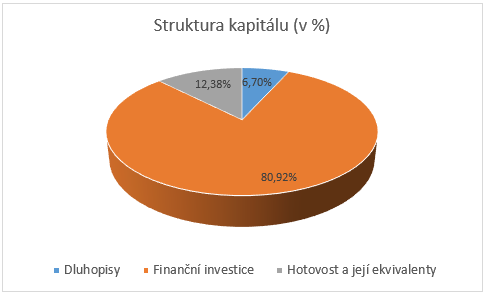 Z pohledu likvidity je kapitál rozmístěn do tří základních kategorií, konkrétně jsou to peníze a ekvivalenty hotovosti, cenné papíry a termínované vklady. Peníze a ekvivalenty hotovosti ve výši 21 772 tis. Kč jsou diverzifikovány mezi tři stabilní bankovní ústavy a nejmenší část je v podobě hotovosti. Tato kategorie slouží k plnění provozních povinností a je k dispozici okamžitě. Druhou kategorií jsou cenné papíry, kde je celá částka ve výši 11 703 tis. Kč investována v českých státních dluhopisech držených do splatnosti. Třetí a poslední kategorií umístění finančního kapitálu jsou termínované vklady. Ty jsou stejně jako první kategorie diverzifikovány mezi tři bankovní ústavy a jsou v celkové výši 141 285 tis. Kč.	Dle pravidel Solvency II je kapitál (rozdíl celkových aktiv a závazků) řazen do tří tříd podle jejich míry dostupnosti a podřízenosti. Výše kapitálu k 31. 12. 2020 byla 140 948 tis. Kč a celý kapitál byl zařazen ve třídě 1. Jedná se tedy o primární kapitál, který je stále dostupný, je možné si jej vyžádat na absorbování ztrát při plném pokračování činnosti a je k dispozici v případě nutnosti absorpce ztrát v celé své výši.7.3. Prospektivní informace o kapitáluV termínu vyhotovení této zprávy je Pojišťovně známý fakt, že jediný akcionář OZP rozhodl o ponechání zisku z roku 2020 ve výši 709 tis. Kč v Pojišťovně a přiřazení této částky do nerozděleného zisku minulých let. V souvislosti s pandemií koronaviru SARS-CoV-2 bude Pojišťovna dále monitorovat situaci a případné možnosti refundace, na které by měla nárok a které by pomohly zmírnit dopad této pandemie na kapitálovou vybavenost. Vzhledem k bezpečné výši kapitálu však není předpokládáno, že by ztráta způsobená touto pandemií měla Pojišťovnu ohrozit a mělo dojít k ohrožení business continuity. Přesto, že je pro rok 2021 plánovaný záporný hospodářský výsledek, není očekávaný zásadní dopad na výši disponibilního kapitálu, který se i tak bude pohybovat ve velmi bezpečné výši a kapitálová pozice Pojišťovny je očekávána i nadále dostatečně silná a stabilní. Stejně tak je i nadále očekávána více než dostačující výše disponibilního kapitálu na pokrytí SCR i legislativou dané absolutní dolní meze MCR.7.4. Výhled pro rok 2021 v souvislosti s pandemií koronaviru SARS-Cov-2I pro rok 2021 bude hospodaření Pojišťovny zcela zásadně ovlivněno pandemií koronaviru. Cestovní pojištění je nadále stěžejní produkt Pojišťovny a je zřejmé, že tento produkt je velmi významně zasažen omezeními spojenými s cestovním ruchem.Pozitivní zprávou je, že se Pojišťovně dařilo ve spolupráci s OZP navyšovat předepsané pojistné u úrazového pojištění, byť toto samozřejmě není schopné nahradit výpadek v cestovním pojištění.Původní odhady poklesu cestovního pojištění v roce 2020, které předpokládaly propad až 75 %, se nakonec ukázaly příliš pesimistické, když tento propad činil 53 %. Aktuální plán hospodaření, schválený jediným akcionářem, počítá s růstem cestovního pojištění v porovnání s rokem 2020. Přesto, že začátek roku 2021 se pohybuje pod plánem, zásadní pro roční výsledek bude letní sezona, tedy červen až září 2021. V době tvorby tohoto materiálu je však velmi obtížné odhadnout vývoj ve zmíněné části roku.Negativní dopad je však očekáván i nadále na sazby termínovaných vkladů, které Pojišťovna využívá pro svoje finanční investice. Vzhledem k aktuálnímu rozložení termínovaných vkladů je dopad snižování nabízených úrokových sazeb očekáván především v 3. Q a 4. Q 2021. Pojišťovna očekává, že sazby termínovaných vkladů, které Pojišťovna využije v roce 2021 budou na úrovni 0,25 – 0,50 % p.a.Vzhledem k výše uvedeným skutečnostem Pojišťovna předběžně očekává finanční ztrátu za rok 2021 ve výši 917 tis. Kč. Ekonomické dopady jsou průběžně projednávány představenstvem i dozorčí radou Pojišťovny. Zároveň jsou monitorovány požadavky a doporučení vydávaná v souvislosti s pandemií (doporučení Evropské Komise; plánované bilaterální dohody o otevření hranic s některými státy; požadavky na občany při cestách do zahraničí apod.). 7.5. Střednědobý výhled pro roky 2022 a 2023Pojišťovna očekává pozvolný nárůst poptávky po cestovním pojištění i v letech následujících. Pro rok 2022 je očekávaný vývoj předepsaného pojistného zhruba na úroveň 70 - 80 % dosažených výsledků roku 2019. V dalším roce je pak již očekáván návrat na hodnoty srovnatelné s rokem 2019.Pokles výnosů bude v následujících obdobích ovlivněn i poklesem výnosů z investic. Velmi nízké sazby termínovaných vkladů se dají očekávat minimálně do konce roku 2022. Pro rok 2022 se tak dají očekávat sazby v podobné výši jako v roce 2021. Jejich pozvolné navyšování je tak očekáváno nejdříve v roce 2023.Očekávané hospodářské výsledky v letech 2022 a 2023 je v současné době velmi obtížné predikovat vzhledem k nejistému vývoji ekonomické situace nejen v ČR, ale i v zahraničí. PŘÍLOHYV příloze uvádí Vitalitas pojišťovna seznam pro ni relevantních šablon požadovaných v Nařízení. S.02.01.02 RozvahaS.05.01.01 Neživotní pojištění S.17.01.02 Technické rezervy týkající se neživotního pojištěníS.19.01.01 Informace o nárocích na pojistné plnění z neživotního pojištění Celkem za neživotní pojištěníS.23.01.01 KapitálS.25.01.01 Základní solventnostní kapitálový požadavek S.28.01.01 Minimální kapitálový požadavek (MCR) – pouze životní (L) nebo pouze neživotní (NL) pojištění nebo zajištěníukazatel (v tis. Kč)skutečnost 2019plán 2020skutečnost 2020skutečnost 2020 / skutečnost 2019VÝNOSY CELKEM66 35040 30042 6610,64Předepsané hrubé pojistné46 59422 08621 7090,47Pojistné postoupené zajišťovatelům- 3 073- 2 044- 1 6040,52Výnosy z finančního umístění2 5022 7752 7641,10Čerpání pojistných rezerv17 43713 78315 9380,91Ostatní technické a netechnické výnosy2 8903 7003 8541,33NÁKLADY CELKEM57 33440 30939 4640,69Pojistná plnění - čistá výše9 0954 7034 8670,54Tvorba pojistných rezerv19 94710 13610 8670,54Náklady na finanční umístění7174304290,60Pořizovací náklady na poj. smlouvy3 1591 3901 5350,49Správní režie20 93520 15018 5680,89Ostatní technické a netechnické náklady3 4813 5003 1980,92HOSPODÁŘSKÝ VÝSLEDEK7 165- 1 8097090,10rok201520162017201820192020Čistý zisk (v mil. Kč)6,1705,8376,1636,3607,1650,709ukazatel (v tis. Kč)plán 2021skutečnost 2020plán 2021 / skutečnost 2020VÝNOSY CELKEM44 69642 6611,05Předepsané hrubé pojistné28 20321 7091,30Pojistné postoupené zajišťovatelům-2 414- 1 6041,50Výnosy z finančního umístění1 4842 7640,54Čerpání pojistných rezerv14 90315 9380,94Ostatní technické a netechnické výnosy2 5203 8540,65NÁKLADY CELKEM43 91339 4641,11Pojistná plnění - čistá výše5 469 4 8671,12Tvorba pojistných rezerv12 22810 8671,13Náklady na finanční umístění3324290,77Pořizovací náklady na poj. smlouvy2 0421 5351,33Správní režie20 34218 5681,10Ostatní technické a netechnické náklady3 5003 1981,09HOSPODÁŘSKÝ VÝSLEDEK917709- 1,29složky majetku a závazků                             (I = investice)ocenění = brutto - korekce                                                                                                             ocenění = historická cena                                                                           + / - přímá úprava ocenění - korekceocenění = brutto - korekce                                                                                                             ocenění = historická cena                                                                           + / - přímá úprava ocenění - korekcesložky majetku a závazků                             (I = investice)ocenění = brutto - korekce                                                                                                             ocenění = historická cena                                                                           + / - přímá úprava ocenění - korekceocenění = brutto - korekce                                                                                                             ocenění = historická cena                                                                           + / - přímá úprava ocenění - korekcesložky majetku a závazků                             (I = investice)brutto = historická cena                                 +/- přímá úprava oceněníkorekcenehmotný majetek kromě pohledávekpořizovací cena, vlastní náklady oprávky (odpisy) nehmotný majetek kromě pohledávekpořizovací cena, vlastní náklady opravné položkyI – dluhopisy OECD držené do splatnosti a neurčené k obchodování pořizovací cena = jmenovitá hodnota    + / - diskont / prémie při pořízení                    + naběhlý AÚV při pořízení opravné položkyI – dluhopisy OECD držené do splatnosti a neurčené k obchodování -/ + zúčtování diskontu / prémie opravné položkyI – dluhopisy OECD držené do splatnosti a neurčené k obchodování + AÚV naběhlý za dobu držby                           - AÚV vyplacený opravné položkyI - peněžní prostředky - vkladyjmenovitá hodnota opravné položkyostatní hmotný majetekpořizovací cena, vlastní náklady oprávky (odpisy) ostatní hmotný majetekpořizovací cena, vlastní náklady opravné položkyostatní peněžní prostředky a ceninyjmenovitá hodnota opravné položkypohledávky krátkodobéjmenovitá hodnota, pořizovací cena  opravné položkyostatní aktiva krátkodobánejlepší odhadrezervynejlepší odhadzávazky krátkodobéjmenovitá hodnotaostatní pasiva krátkodobánejlepší odhadPohledávkyOpravná položkapo splatnosti déle než 1 měsíc10 %po splatnosti déle než 2 měsíce20 %po splatnosti déle než 3 měsíce 30 %po splatnosti déle než 6 měsíců 50 %po splatnosti déle než 12 měsíců 100 %dlužník v insolvenci, bez ohledu na splatnost100 %Životní upisovací riziko (v Kč)---Neživotní upisovací riziko (v Kč)12 801 636,00Kreditní riziko (v Kč)220 000,00Tržní riziko (v Kč)432 946,81Operační riziko (v Kč)645 465,11Kód šablonyNázev šablonyRelevantní pro Vitalitas pojišťovnuS.02.01.02RozvahaANOS.05.01.02Pojistné, nároky na pojistné plnění a výdaje podle druhu pojištěníANOS.05.02.01Pojistné, nároky na pojistné plnění a výdaje podle zemíNES.12.01.02Technické rezervy týkající se životního a zdravotního pojištění SLTNES.17.01.02Technické rezervy týkající se neživotního pojištěníANOS.19.01.21Informace o nárocích na pojistné plnění z neživotního pojištěníANOS.22.01.21Dopad dlouhodobých záruk a přechodných opatřeníNES.23.01.01KapitálANOS.25.01.21Solventnostní kapitálový požadavek – pro pojišťovny a zajišťovny, které používají standardní vzorecANOS.28.01.01Minimální kapitálový požadavek – pouze životní nebo pouze neživotní pojištění nebo zajištěníANOS.28.02.01Minimální kapitálový požadavek – životní i neživotní pojištěníNEHodnota podle směrnice Solventnost IIAktivaC0100GoodwillR0010Odložené pořizovací nákladyR0020Nehmotný majetekR0030Odložené daňové pohledávkyR0040Přebytek penzijních dávekR0050Pozemky, stavby a zařízení pro vlastní využitíR0060399 939Investice R0070152 988 181Nemovitosti jiné než pro vlastní využitíR0080Účasti v dceřiných, společných a přidružených podnicíchR0090AkcieR0100Akcie – kotovanéR0110Akcie – nekotovanéR0120DluhopisyR013011 703 165Státní dluhopisyR014011 703 165Korporátní dluhopisyR0150Strukturované dluhopisyR0160Cenné papíry zajištěné aktivyR0170Investice v investičních fondechR0180Kladná reálná hodnota derivátůR0190Vklady jiné než ekvivalenty hotovostiR0200141 285 016Jiné investiceR0210Aktiva držená u pojištění s plněním vázaným na index nebo na hodnotu investičního fonduR0220Úvěry a hypotékyR0230Půjčky pojistníkůmR0240Úvěry a hypotéky poskytnuté fyzickým osobámR0250Jiné úvěry a hypotékyR0260Částky vymahatelné ze zajištění celkemR02703 552 484Neživotní pojištění celkemR02803 552 484Neživotní zajištění bez NSLTR0290Zdravotní pojištění NSLT HealthR03003 552 484Životní pojištění celkemR0310Zdravotní pojištění SLT HealthR0320Životní pojištění bez SLT HealthR0330Životní pojištění s plněním vázaným na index nebo hodnotu investičního fonduR0340Depozita při aktivním zajištěníR0350Pohledávky z pojištění a za zprostředkovateliR0360214 077Pohledávky ze zajištěníR0370500 000Pohledávky z obchodního stykuR0380620 290Vlastní akcie R0390Neuhrazené splátky vlastního kapitáluR0400Peníze a ekvivalenty hotovostiR041021 772 241Ostatní aktivaR04201 044 080Aktiva celkemR0500181 091 291PasivaTechnické rezervy v hrubé výši v neživotním pojištění celkemR05108 765 271Neživotní pojištěníR0520Technické rezervy vypočtené jako celek v neživotním pojištěníR0530Hrubý nejlepší odhad technických rezerv v neživotním pojištěníR0540Riziková přirážka technických rezerv v neživotním pojištěníR0550Zdravotní pojištění NSLT HealthR05608 765 271Technické rezervy vypočtené jako celek ve zdravotním pojištění NSLT HealthR0570Hrubý nejlepší odhad TR ve zdravotní pojištění NSLT HealthR05808 584 132Riziková přirážka technických rezerv ve zdravotním pojištění NSLT HealthR0590181 139Technické rezervy v hrubé výši v životním pojištění celkemR0600Zdravotní pojištění SLT HealthR0610Technické rezervy vypočtené jako celek ve zdravotním pojištění SLT HealthR0620Hrubý nejlepší odhad technických rezerv ve zdravotním pojištění SLT HealthR0630Riziková přirážka technických rezerv ve zdravotním pojištění SLT HealthR0640Životní pojištěníR0650Technické rezervy vypočtené jako celek v životním pojištěníR0660Hrubý nejlepší odhad technických rezerv v životním pojištěníR0670Riziková přirážka technických rezerv v životním pojištěníR0680Pojištění s plněním vázaným na index nebo hodnotu IFR0690Technické rezervy vypočtené jako celek k pojištění s plněním vázaným na index nebo hodnotu IFR0700Hrubý nejlepší odhad TR u pojištění s plněním vázaným na index nebo hodnotu IFR0710Riziková přirážka TR u pojištění s plněním vázaným na index nebo hodnotu IFR0720Jiné technické rezervyR0730Podmíněné závazkyR0740Rezervy jiné než technickéR07501 903 263Závazky v rámci penzijních dávekR0760Depozita od zajistitelůR0770Odložené daňové závazkyR07802 303 794Záporná reálná hodnota derivátůR0790Závazky vůči úvěrovým institucímR0800Jiné finanční závazky než závazky vůči úvěrovým institucímR0810Závazky z pojištění a závazky vůči zprostředkovatelůmR082093 065Závazky ze zajištěníR083036 664Závazky z obchodního stykuR08401 161 160Podřízené závazkyR0850Podřízené závazky nezařazené do primárního kapitáluR0860Podřízené závazky zařazené do primárního kapitáluR0870Ostatní závazkyR088025 880 183Závazky celkemR090040 143 401Přebytek aktiv nad závazkyR1000140 947 890Neživotní pojištění (přímé pojištění/přijaté proporcionální zajištění a přijaté neproporcionální zajištění)Neživotní pojištění (přímé pojištění/přijaté proporcionální zajištění a přijaté neproporcionální zajištění)Neživotní pojištění (přímé pojištění/přijaté proporcionální zajištění a přijaté neproporcionální zajištění)Neživotní pojištění (přímé pojištění/přijaté proporcionální zajištění a přijaté neproporcionální zajištění)Druh pojištění: závazky vyplývající z neživotního pojištění a zajištění (přímé pojištění a přijaté proporcionální zajištění)CelkemPojištění léčebných výlohC0010C0200Předepsané pojistnéHrubá hodnota – přímé pojištěníR011021 709 12221 709 122Hrubá hodnota – přijaté proporcionální zajištěníR0120Hrubá hodnota – přijaté neproporcionální zajištěníR0130Podíl zajistitelůR01401 604 0401 604 040Čistá hodnotaR020020 105 08220 105 082Zasloužené pojistnéHrubá hodnota – přímé pojištěníR021021 902 74021 902 740Hrubá hodnota – přijaté proporcionální zajištěníR0220Hrubá hodnota – přijaté neproporcionální zajištěníR0230Podíl zajistitelůR02401 597 5421 597 542Čistá hodnotaR030020 305 19820 305 198Náklady na pojistná plněníHrubá hodnota – přímé pojištěníR03102 662 3932 662 393Hrubá hodnota – přijaté proporcionální zajištěníR0320Hrubá hodnota – přijaté neproporcionální zajištěníR0330Podíl zajistitelůR03402 667 0902 667 090Čistá hodnotaR0400-4 698-4 698Změny v ostatních technických rezerváchHrubá hodnota – přímé pojištěníR0410Hrubá hodnota – přijaté proporcionální zajištěníR0420Hrubá hodnota – přijaté neproporcionální zajištěníR0430Podíl zajistitelůR0440Čistá hodnotaR0500Vzniklé nákladyR055042 941 28142 941 281 Správní nákladyHrubá hodnota – přímé pojištěníR061018 568 55518 568 555Hrubá hodnota – přijaté proporcionální zajištěníR0620Hrubá hodnota – přijaté neproporcionální zajištěníR0630Podíl zajistitelůR0640Čistá hodnotaR070018 568 55518 568 555 Náklady na správu investicHrubá hodnota – přímé pojištěníR071033 07333 073Hrubá hodnota – přijaté proporcionální zajištěníR0720Hrubá hodnota – přijaté neproporcionální zajištěníR0730Podíl zajistitelůR0740Čistá hodnotaR080033 07333 073 Náklady na správu pojistných pohledávekHrubá hodnota – přímé pojištěníR0810Hrubá hodnota – přijaté proporcionální zajištěníR0820Hrubá hodnota – přijaté neproporcionální zajištěníR0830Podíl zajistitelůR0840Čistá hodnotaR0900Pořizovací nákladyHrubá hodnota – přímé pojištěníR09101 535 0871 535 087Hrubá hodnota – přijaté proporcionální zajištěníR0920Hrubá hodnota – přijaté neproporcionální zajištěníR0930Podíl zajistitelůR0940Čistá hodnotaR10001 535 0871 535 087 Režijní nákladyHrubá hodnota – přímé pojištěníR101022 804 56522 804 565Hrubá hodnota – přijaté proporcionální zajištěníR1020Hrubá hodnota – přijaté neproporcionální zajištěníR1030Podíl zajistitelůR1040Čistá hodnotaR110022 804 56522 804 565Ostatní nákladyR1200527 602Náklady celkemR130043 468 883Technické rezervy na neživotní pojištěníPřímé pojištění a přijaté proporcionální zajištěníCelkové závazky z neživotního pojištěníPojištění léčebných výlohC0020C0180Technické rezervy vypočítané jako celekR0010Přímé pojištěníR0020Přijaté proporcionální zajištěníR0030Přijaté neproporcionální zajištěníR0040Celková výše částek vymahatelných ze zajištění / zvláštních účelových jednotek a z finitního zajištění po úpravě o očekávanou ztrátu danou selháním protistrany v souvislosti s technickými rezervami vypočtenými jako celekR0050Technické rezervy vypočítané jako součet nejlepšího odhadu a rizikové přirážkyNejlepší odhadRezervy na pojistnéHrubá hodnota – celkemR00601 804 1651 804 165Hrubá hodnota – přímé pojištěníR00701 804 1651 804 165Hrubá hodnota – přijaté proporcionální zajištěníR0080Hrubá hodnota – přijaté neproporcionální zajištěníR0090Celková výše částek vymahatelných ze zajištění / zvláštních účelových jednotek a z finitního zajištění před úpravou o očekávanou ztrátu danou selháním protistranyR0100-239 427-239 427Částky vymahatelné ze zajištění (kromě zvláštních účelových jednotek a finitního zajištění) před úpravou o očekávanou ztrátuR0110Vymahatelné částky ze zvláštních účelových jednotek před úpravou podle očekávaných ztrátR0120-239 427-239 427Vymahatelné částky z finitního zajištění před úpravou podle očekávaných ztrátR0130Celková výše částek vymahatelných ze zajištění / zvláštních účelových jednotek a z finitního zajištění po úpravě o očekávanou ztrátu danou selháním protistranyR0140-239 427-239 427Čistý nejlepší odhad rezerv na pojistnéR01502 043 5922 043 592Rezervy na nárokyHrubá hodnota – celkemR01606 779 9676 779 967Hrubá hodnota – přímé pojištěníR01706 779 9676 779 967Hrubá hodnota – přijaté proporcionální zajištěníR0180Hrubá hodnota – přijaté neproporcionální zajištěníR0190Celková výše částek vymahatelných ze zajištění / zvláštních účelových jednotek a z finitního zajištění před úpravou o očekávanou ztrátu danou selháním protistranyR02003 791 9113 791 911Částky vymahatelné ze zajištění (kromě zvláštních účelových jednotek a finitního zajištění) před úpravou o očekávanou ztrátuR0210Vymahatelné částky ze zvláštních účelových jednotek před úpravou podle očekávaných ztrátR02203 791 9113 791 911Vymahatelné částky z finitního zajištění před úpravou podle očekávaných ztrátR0230Celková výše částek vymahatelných ze zajištění / zvláštních účelových jednotek a z finitního zajištění po úpravě o očekávanou ztrátu danou selháním protistranyR02403 791 9113 791 911Čistý nejlepší odhad rezerv na pojistné událostiR02502 988 0572 988 057Celkový nejlepší odhad – hrubá hodnotaR02608 584 1328 584 132Celkový nejlepší odhad – čistá hodnotaR02705 031 6485 031 648Riziková přirážkaR0280181 139181 139Celková hodnota přechodného opatření u technických rezervTechnické rezervy jako celekR0290Nejlepší odhadR0300Riziková přirážkaR0310Technické rezervy – celkemTechnické rezervy – celkemR03208 765 2718 765 271Částka vymahatelná ze zajištění / zvláštních účelových jednotek a z finitního zajištění po úpravě o očekávanou ztrátu danou selháním protistrany – celkemR03303 552 4843 552 484Technické rezervy po odečtení vymahatelných částek ze zajištění / zvláštních účelových jednotek a finitního zajištění – celkemR03405 212 7885 212 788Druh pojištění: další rozčlenění (rizikově homogenní skupiny)Rezervy na pojistné – Celkový počet rizikově homogenních skupinR0350Rezervy na nároky – Celkový počet rizikově homogenních skupinR0360Peněžní toky podle nejlepšího odhadu rezerv na pojistné (hrubá hodnota)Finanční odtokyBudoucí pojistná plnění a nárokyR0370Budoucí náklady a jiné peněžní odtokyR03802 618 0002 618 000Finanční přítokyBudoucí pojistnéR03902 424 3452 424 345Jiné peněžní přítoky (včetně částek vymahatelných z náhrad a regresů)R0400Peněžní toky podle nejlepšího odhadu rezerv na nároky (hrubá hodnota)Finanční odtokyBudoucí pojistná plnění a nárokyR041031 005 45031 005 450Budoucí náklady a jiné peněžní odtokyR0420Finanční přítokyBudoucí pojistnéR043035 792 63735 792 637Jiné peněžní přítoky (včetně částek vymahatelných z náhrad a regresů)R0440Procentní podíl hrubé hodnoty nejlepšího odhadu vypočítaného za použití aproximacíR0450100100Nejlepší odhad zohledňující přechodná opatření na úrokové míryR04608 584 1328 584 132Technické rezervy bez přechodných opatření na úrokové míryR04708 584 1328 584 132Nejlepší odhad podléhající koeficientu volatilityR04808 584 1328 584 132Technické rezervy bez zohlednění koeficientu volatility a bez jiných přechodných opatřeníR04908 584 1328 584 132Hrubá výše uhrazených pojistných plnění (nekumulativní) Hrubá výše uhrazených pojistných plnění (nekumulativní) Hrubá výše uhrazených pojistných plnění (nekumulativní) Hrubá výše uhrazených pojistných plnění (nekumulativní) Hrubá výše uhrazených pojistných plnění (nekumulativní) Hrubá výše uhrazených pojistných plnění (nekumulativní) Hrubá výše uhrazených pojistných plnění (nekumulativní) Hrubá výše uhrazených pojistných plnění (nekumulativní) Hrubá výše uhrazených pojistných plnění (nekumulativní) Hrubá výše uhrazených pojistných plnění (nekumulativní) Hrubá výše uhrazených pojistných plnění (nekumulativní) Hrubá výše uhrazených pojistných plnění (nekumulativní) Hrubá výše uhrazených pojistných plnění (nekumulativní) Rok vzniku / upisovací rokZ0020012345678910111213131415 a víceC0010C0020C0030C0040C0050C0060C0070C0080C0090C0100C0110C0120C0130C0140C0140C0150C0160PředchozíR0100N–14R0110N–13R0120N–12R0130N–11R0140N–10R0150N–9R0160N–8R0170N–7R0180N–6R0190N–5R0200N–4R0210N–3R0220N–2R0230N–1R02408 465 827352 743NR0250531 040S.19.01.01.03 - S.19.01.01.03  Hrubý nediskontovaný nejlepší odhad rezerv na nároky - Rok vývoje (absolutní částka)S.19.01.01.03 - S.19.01.01.03  Hrubý nediskontovaný nejlepší odhad rezerv na nároky - Rok vývoje (absolutní částka)S.19.01.01.03 - S.19.01.01.03  Hrubý nediskontovaný nejlepší odhad rezerv na nároky - Rok vývoje (absolutní částka)S.19.01.01.03 - S.19.01.01.03  Hrubý nediskontovaný nejlepší odhad rezerv na nároky - Rok vývoje (absolutní částka)S.19.01.01.03 - S.19.01.01.03  Hrubý nediskontovaný nejlepší odhad rezerv na nároky - Rok vývoje (absolutní částka)S.19.01.01.03 - S.19.01.01.03  Hrubý nediskontovaný nejlepší odhad rezerv na nároky - Rok vývoje (absolutní částka)S.19.01.01.03 - S.19.01.01.03  Hrubý nediskontovaný nejlepší odhad rezerv na nároky - Rok vývoje (absolutní částka)S.19.01.01.03 - S.19.01.01.03  Hrubý nediskontovaný nejlepší odhad rezerv na nároky - Rok vývoje (absolutní částka)S.19.01.01.03 - S.19.01.01.03  Hrubý nediskontovaný nejlepší odhad rezerv na nároky - Rok vývoje (absolutní částka)S.19.01.01.03 - S.19.01.01.03  Hrubý nediskontovaný nejlepší odhad rezerv na nároky - Rok vývoje (absolutní částka)S.19.01.01.03 - S.19.01.01.03  Hrubý nediskontovaný nejlepší odhad rezerv na nároky - Rok vývoje (absolutní částka)S.19.01.01.03 - S.19.01.01.03  Hrubý nediskontovaný nejlepší odhad rezerv na nároky - Rok vývoje (absolutní částka)S.19.01.01.03 - S.19.01.01.03  Hrubý nediskontovaný nejlepší odhad rezerv na nároky - Rok vývoje (absolutní částka)S.19.01.01.03 - S.19.01.01.03  Hrubý nediskontovaný nejlepší odhad rezerv na nároky - Rok vývoje (absolutní částka)012345678910111213141415 a víceC0200C0210C0220C0230C0240C0250C0260C0270C0280C0290C0300C0310C0320C0330C0340C0340C0350PředchozíR0100N–14R0110N–13R0120N–12R0130N–11R0140N–10R0150N–9R0160N–8R0170N–7R0180N–6R0190N–5R0200N–4R0210N–3R0220N–2R02305 423 9741 016 995338 998N–1R02401 363 046454 349NR02501 729 200CelkemTier 1 – neomezenéTier 1 – omezenéTier 2Tier 3C0010C0020C0030C0040C0050Primární kapitál před odečtením kapitálové účasti v jiném finančním odvětví ve smyslu článku 68 nařízení v přenesené pravomoci 2015/35Kmenový akciový kapitál (hrubá hodnota vlastních akcií)R001090 932 00290 932 002Emisní ážio související s kmenovým akciovým kapitálemR0030Počáteční prostředky, příspěvky společníků nebo rovnocenná položka primárního kapitálu u vzájemných pojišťoven a zajišťoven nebo pojišťoven a zajišťoven na bázi vzájemnostiR0040Podřízené účty vzájemných pojišťovenR0050Disponibilní bonusový fondR0070Prioritní akcieR0090Emisní ážio související s prioritními akciemiR0110Přeceňovací rezervní fondR013050 015 88850 015 888Podřízené závazkyR0140Částka, která se rovná hodnotě čistých aktiv s odloženou daňovou povinnostíR0160Jiné položky kapitálu schválené orgánem dohledu jako primární kapitál nespecifikovaný výšeR0180Kapitál z účetních závěrek, který by neměl být zastoupen v přeceňovacím rezervním fondu a který nesplňuje kritéria pro zařazení mezi kapitál podle směrnice Solventnost IIKapitál z účetních závěrek, který by neměl být zastoupen v přeceňovacím rezervním fondu a který nesplňuje kritéria pro zařazení mezi kapitál podle směrnice Solventnost IIR0220SrážkyOdpočty účasti ve finančních a úvěrových institucíchR0230Celkový primární kapitál po odpočtechR0290140 947 890140 947 890Doplňkový kapitálKmenový akciový kapitál splatný na požádání, který nebyl splacen, a nebyla podána výzva k jeho splaceníR0300Počáteční prostředky, příspěvky společníků nebo rovnocenná položka primárního kapitálu u vzájemných pojišťoven a zajišťoven nebo pojišťoven a zajišťoven na bázi vzájemnosti splatné na požádání, které nebyly splaceny a nebyla podána výzva k jejich splaceníR0310Prioritní akcie splatné na požádání, které nebyly splaceny, a nebyla podána výzva k jejich splaceníR0320Právně závazný závazek upsat a zaplatit podřízené závazky na požádáníR0330Akreditivy a záruky podle čl. 96 odst. 2 směrnice 2009/138/ESR0340Akreditivy a záruky jiné než podle čl. 96 odst. 2 směrnice 2009/138/ESR0350Výzvy členům k dodatečným příspěvkům podle prvního pododstavce čl. 96 odst. 3 směrnice 2009/138/ESR0360Výzvy členům k dodatečným příspěvkům jiné než podle prvního pododstavce čl. 96 odst. 3 směrnice 2009/138/ESR0370Jiný doplňkový kapitálR0390Doplňkový kapitál celkemR0400Dostupný a použitelný kapitálCelkový dostupný kapitál na krytí solventnostního kapitálového požadavku (SCR)R0500140 947 890140 947 890Celkový dostupný kapitál na krytí minimálního kapitálového požadavku (MCR)R0510140 947 890140 947 890Celkový použitelný kapitál na krytí solventnostního kapitálového požadavku (SCR)R0540140947890.36140 947 890Celkový použitelný kapitál na krytí minimálního kapitálového požadavku (MCR)R0550140947890.36140 947 890Solventnostní kapitálový požadavek (SCR)R058014100047.9314 100 048Minimální kapitálový požadavek (MCR)R060065612500.0065 612 500Poměr použitelného kapitálu k solventnostnímu kapitálovému požadavkuR06209,9962703019,996270301Poměr použitelného kapitálu k minimálnímu kapitálovému požadavkuR06402,1481865552,148186555C0060Přeceňovací rezervní fondPřebytek aktiv nad závazkyR0700140 947 890Vlastní akcie (držené přímo a nepřímo)R0710Předvídatelné dividendy, rozdělení výnosů a poplatkyR0720Jiné položky primárního kapitáluR073090 932 002Úpravy o omezené položky kapitálu ve vztahu k portfoliím vyrovnávací úpravy a účelově vázaným fondůmR0740Přeceňovací rezervní fondR076050 015 888Očekávané ziskyOčekávané zisky obsažené v budoucím pojistném (EPIFP) – Životní pojištěníR0770Očekávané zisky obsažené v budoucím pojistném (EPIFP) – Neživotní pojištěníR0780Očekávané zisky obsažené v budoucím pojistném (EPIFP) celkemR0790Čistý solventnostní kapitálový požadavekHrubý solventnostní kapitálový požadavekProstředky přidělené na základě úprav předepsaných pro účelově vázané fondy / portfolia vyrovnávací úpravyC0030C0040C0050Tržní rizikoR0010432 947432 947Riziko selhání protistranyR0020220 000220 000Životní upisovací rizikoR0030Zdravotní upisovací rizikoR004012 801 63612 801 636Neživotní upisovací rizikoR0050DiverzifikaceR0060Riziko nehmotných aktivR0070Základní solventnostní kapitálový požadavekR010013 454 58413 454 584Výpočet solventnostního kapitálového požadavkuVýpočet solventnostního kapitálového požadavkuVýpočet solventnostního kapitálového požadavkuC0100Úprava vyplývající z agregace fiktivního solventnostního kapitálového požadavku pro účelově vázané fondy / portfolia vyrovnávací úpravyR0120Operační rizikoR0130645 465Schopnost technických rezerv absorbovat ztrátyR0140Schopnost odložené daňové povinnosti absorbovat ztrátyR0150Kapitálový požadavek pro pojišťovny a zajišťovny provozované v souladu se článkem 4 směrnice 2003/41/ESR0160Solventnostní kapitálový požadavek bez navýšení kapitálového požadavkuR020014 100 048Již stanovená navýšení kapitálového požadavkuR0210Solventnostní kapitálový požadavekR022014 100 048Další informace o SCRKapitálový požadavek na podmodul akciového rizika založeného na trváníR0400Celková částka fiktivních solventnostních kapitálových požadavků pro zbývající částR0410Celková částka fiktivních solventnostních kapitálových požadavků pro účelově vázané fondyR0420Celková částka fiktivních solventnostních kapitálových požadavků pro portfolia vyrovnávací úpravyR0430Diverzifikační efekty v důsledku agregace účelově vázaných fondů (RFF) a fiktivních solventnostních kapitálových požadavků (nSCR) pro článek 304R0440Metoda použitá k výpočtu úpravy v důsledku agregace fiktivního solventnostního požadavku pro účelově vázané fondy nebo portfolia vyrovnávací úpravyR0450Čisté budoucí nezaručené podíly na ziskuR0460Lineární složka vzorce pro závazky z neživotního pojištění a zajištěníLineární složka vzorce pro závazky z neživotního pojištění a zajištěníLineární složka vzorce pro závazky z neživotního pojištění a zajištěníMCR componentsC0010MCRNL VýsledekR00102 378 851Čistý nejlepší odhad (bez zajištění / zvláštních účelových jednotek) a technické rezervy vypočítané jako celekČisté předepsané pojistné (bez zajištění) za posledních 12 měsícůC0020C0030Pojištění léčebných výloh a proporcionální zajištěníR002030 508 76620 105 082Pojištění ochrany příjmu a proporcionální zajištěníR0030Pojištění odpovědnosti zaměstnavatele za škodu při pracovním úrazu nebo nemoci z povolání a proporcionální zajištěníR0040Pojištění odpovědnosti za škodu z provozu motorových vozidel a proporcionální zajištěníR0050Ostatní pojištění motorových vozidel a proporcionální zajištěníR0060Pojištění námořní a letecké dopravy a pojištění přepravy a proporcionální zajištěníR0070Pojištění pro případ požáru a jiných škod na majetku a proporcionální zajištěníR0080Obecné pojištění odpovědnosti a proporcionální zajištěníR0090Pojištění úvěru a záruky a proporcionální zajištěníR0100Pojištění právní ochrany a proporcionální zajištěníR0110Pojištění asistence a proporcionální zajištěníR0120Pojištění různých finančních ztrát a proporcionální zajištěníR0130Aktivní neproporcionální zajištění (zdravotní pojištění)R0140Aktivní neproporcionální zajištění (pojištění odpovědnosti)R0150Aktivní neproporcionální zajištění (pojištění námořní a letecké dopravy a pojištění přepravy)R0160Aktivní neproporcionální zajištění (pojištění majetku)R0170Celkový výpočet minimálního kapitálového požadavkuCelkový výpočet minimálního kapitálového požadavkuCelkový výpočet minimálního kapitálového požadavkuC0070Lineární minimální kapitálový požadavek (MCR)R03002 378 851Solventnostní kapitálový požadavek (SCR)R031014 100 048Horní mez minimálního kapitálového požadavku (MCR)R03207 260 544Dolní mez minimálního kapitálového požadavku (MCR)R03304 033 635Kombinovaný minimální kapitálový požadavek (MCR)R03404 033 635Absolutní dolní mez minimálního kapitálového požadavku (MCR)R035065 612 500Minimální kapitálový požadavekR040065 612 500